QUICK GUIDE – CLASSIC MANUSCRIPT BIBLE STUDY (70 minutes)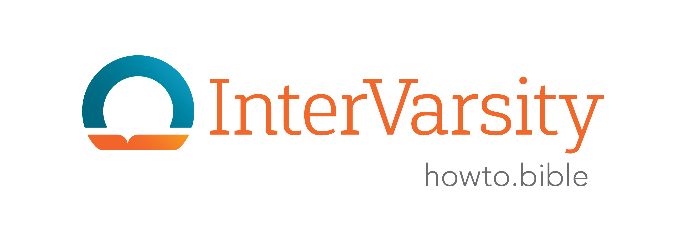 Scripture Passage: ________________________5 min	Community and Vision – Lead an activity that helps your group get to know one another. Then tell the group your vision for why you are meeting and what you want to see God do.2 min	Pray – Ask the Holy Spirit to guide your study.2 min	Context – “What comes immediately before and after this passage? What parts of this passage might be influenced by history or culture, and what might require explanation?” Identify the context together.3 min	Read – Read the text out loud together. Allow 2 minutes to re-read the text individually.5 min	See (Observe) – “Look closely at the passage in front of you and gather the facts by marking what you see. Be like a curious investigator. Note characters, relationships, locations, time, actions, repeated words, comparisons, contrasts, cause and effect. Make sections and label them.”15 min	Share – “Let’s share our observations out loud. If you see something, say something. Be careful not to draw conclusions yet.” Start in pairs, if the group is >10 or if they need a warmup.25 min	Discover (Interpret) – “Let’s get curious and ask questions that will help us discuss what we think the author wanted the original readers to understand. Good questions come from our best observations.”Collect their questions and then arrange them in the order of the text.          		Add 1-2 key questions you prepared ahead of time, if necessary.          		Decide which 4-5 are most significant and use the passage to answer those together. “While answering, let’s listen and make space for one another as we share. We will keep the text at the center and avoid using any resource the original readers would not have had. Let’s keep each other on track by saying: Please help us see that in the text.” First 5 min answering in pairs if >10 participants.3 min	Summarize – “If you could communicate the main point of this passage in just one sentence, what would it be? What core message do you think the author is communicating to the original audience?” After some group discussion, retell the passage in your own words and share the core message you prepared.8 min	Respond (Apply) – “Let’s apply our core message to our own lives by answering this question.” Prepare an application question beforehand. Use these examples to help you get started.Allow a quiet moment and then share all together or just in pairs. Model vulnerability.2 min	Pray – Close in prayer together or in pairs.Summary:Core message:How does this passage challenge my current thinking about __________________________?What is this passage asking of me or my community?